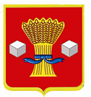 АдминистрацияСветлоярского муниципального района Волгоградской областиПОСТАНОВЛЕНИЕот 16.03.  2016                                      № 363   О внесении изменения в постановление   администрации Светлоярского муниципального района от 13.11.2015 № 1571 «Об утверждении перечня мест массового пребывания людей на территории Светлоярского муниципального района  Волгоградской области» Рассмотрев обращение ООО «Север» о включении в перечень мест массового пребывания людей на территории Светлоярского муниципального района Волгоградской области, в целях реализации положений постановления Правительства Российской Федерации от 25 марта 2015 года № 272 «Об утверждении требований к антитеррористической защищенности мест массового пребывания людей и объектов (территорий), подлежащих обязательной охране полицией, и форм паспортов безопасности таких мест и объектов (территорий)», руководствуясь положениями Закона РФ от 6 октября 2003 года № 131-ФЗ «Об общих принципах организации местного самоуправления в РФ», Устава Светлоярского муниципального района, рекомендациями антитеррористической комиссии Волгоградской области от 25.08.2015 №26-18/164,п о с т а н о в л я ю:          1. Внести изменения в постановление администрации Светлоярского муниципального района от 13.11.2015 № 1571 «Об утверждении перечня мест массового пребывания людей на территории Светлоярского муниципального района», изложив приложение №1 в следующем виде:                                                          «ПЕРЕЧЕНЬмест массового пребывания людей, расположенных на территории Светлоярского муниципального района, предложенные органами местного самоуправления сельских и городского поселенияр.п. Светлый Яр1.	 Администрация Светлоярского муниципального района;2.	Площадь у здания администрации Светлоярского муниципального района;3.	Парк отдыха «Молодежный»;  4.	ГБУЗ «Светлоярская ЦРБ»;5.	МКОУ ДОД «Светлоярский Дом детского творчества»;6.	МКОУ «Светлоярская СОШ №1»;7.	МКОУ «Светлоярская СОШ №2 им. Плужникова Ф. Ф.»;8.       Светлоярский дворец культуры «Октябрь»;9.       МКДОУ «Светлоярский детский сад № 3 «Ромашка»;10.     МБДОУ «Светлоярский детский сад№ 4 «Теремок»;11.	МКДОУ «Светлоярский детский сад № 5 «Березка»;12.	МКДОУ Светлоярский д/с № 7 «Светлячок»;13.	ОАО «Районный торговый дом»;14.	Здание магазина «Покупочка»;15.	Здание физкультурно-оздоровительного комплекса р.п. Светлый Яр;с. Дубовый Овраг  16.	 МКОУ «Дубовоовражная СОШ»;17.	МКДОУ «Дубовоовражный детский сад «Ромашка»;18.	Дубовоовражный СДК;19.	Площадь перед Дубовоовражным СДК;п. Кирова20.	 МКОУ «Кировская СОШ»;21.	 МКОУ «Ивановская СОШ»;22.	 МКДОУ «Кировский детский сад «Колокольчик»;23.	 Кировский СДК;24.	 Сельский клуб с. Ивановка;25.	Территория, прилегающая к СДК пос. Кирова;26.	МКОУ Чапурниковская НОШ; п. Нариман27.	 МКОУ «Наримановская СОШ»;28.	МКОУ «Прудовая ООШ»;29.	МКОУ «Северная ООШ»;30.	МКДОУ «Наримановский детский сад Тополёк»;31.	Дворец культуры п. Нариман и прилегающая к нему территория;32.	Дом культуры п. Прудовый;п. Приволжский 33.	МКОУ «Приволжская СОШ»;34.	МКОУ «Луговая ООШ»;35.	МКДОУ «Приволжский детский сад «Семицветик»;36.	Приволжский сельский дом культуры;37.	Луговой сельский клуб;п. Привольный38.	МКОУ «Привольненская СОШ»;39.	МКДОУ «Привольненский детский сад «Колосок»;40.	СДК Привольненского сельского поселения;41.	Привокзальная площадь ст. Абганерово и расположенная там автобусная школьная остановка (ст. Абганерово ул. Сердюкова);42.	Автобусная школьная остановка (ст. Абганерово, напротив д. 21 ул. Сердюкова);43.	ТОСовская площадка (ст. Абганерово ул. Вишневая, 5);44.	Площадь под проведение праздников и ярмарок (п. Привольный, напротив ДК поселения);с. Райгород 45.	МКОУ «Райгородская СОШ»;46.	МКДОУ «Райгородский детский сад «Ивушка»;47.	МКОУ КДО «Райгородского сельского поселения»;с. Цаца48.	МКДОУ «Цацинский детский сад «Солнышко»;49.	СДК Цацинского сельского поселения (Цаца, ул. 18 ГМП, 53);50.	МКОУ «Цацинская СОШ» (Цаца, ул. 18 ГМП, 29);с. Червленое51.	МКОУ «Червленовская СОШ» и прилегающая территория (ул. Ленина, 12а);52.	МКДОУ «Червленовский детский сад «Рябинка» и прилегающая территория по адресу ул. Клубная, 7а;53.	МКУК СДК Червленовского сельского поселения и прилегающая к ней территория по адресу ул. Клубная,6;54.	Здание конторы и территория парка по адресу ул. Клубная,6;с. Большие Чапурники55.	МКОУ «Большечапурниковская СОШ»;56.	МБДОУ «Большечапурниковский детский сад «Золотой петушок»,57.	СДК с. Большие Чапурники;58.	СДК с. Малые Чапурники;59.	МБУ ДОЛ «Чайка». 60.       Здание ПОУ «Светлоярский УСТК ДОСААФ России» р. п. Светлый яр ул. Строительная д.1а61.  Здание гостиничного комплекса «Излучина» р. п. Светлый яр ул. Мелиоративная д. 5».  2. Настоящее постановление вступает в силу с момента  его официального    опубликования в СМИ.3. Начальнику отдела муниципальной службы, общим и кадровым вопросам (Кравцова Е. Н.) направить настоящее постановление для опубликования в официальных средствах массовой информации – районной газете «Восход» и на официальном сайте Светлоярского муниципального района в информационно-телекоммуникационной сети «Интернет».        4.  Контроль за исполнением настоящего постановления оставляю за собой. Глава муниципального района                                                             Б. Б. Коротков исп. Бурлуцкий А. В.